САМБО 4 – 6 марта в городе Армавире прошло первенство Краснодарского края по самбо среди юношей и девушек 2006-2007 гг.р. В соревнованиях приняло участия 400 спортсменов. Воспитанники СШ «Легион» заняли 3 призовых места.I место в своей весовой категории заняла Алина Рогаткина.(на фото слева)II место в своей весовой категории заняла Екатерина Антоненко.(на фото справа)III место в своей весовой категории заняла Анастасия Сурко.(на фото в центре)Тренируются спортсменки у Виктории Александровны Недбайло и Виталия Владимировича Антоненко.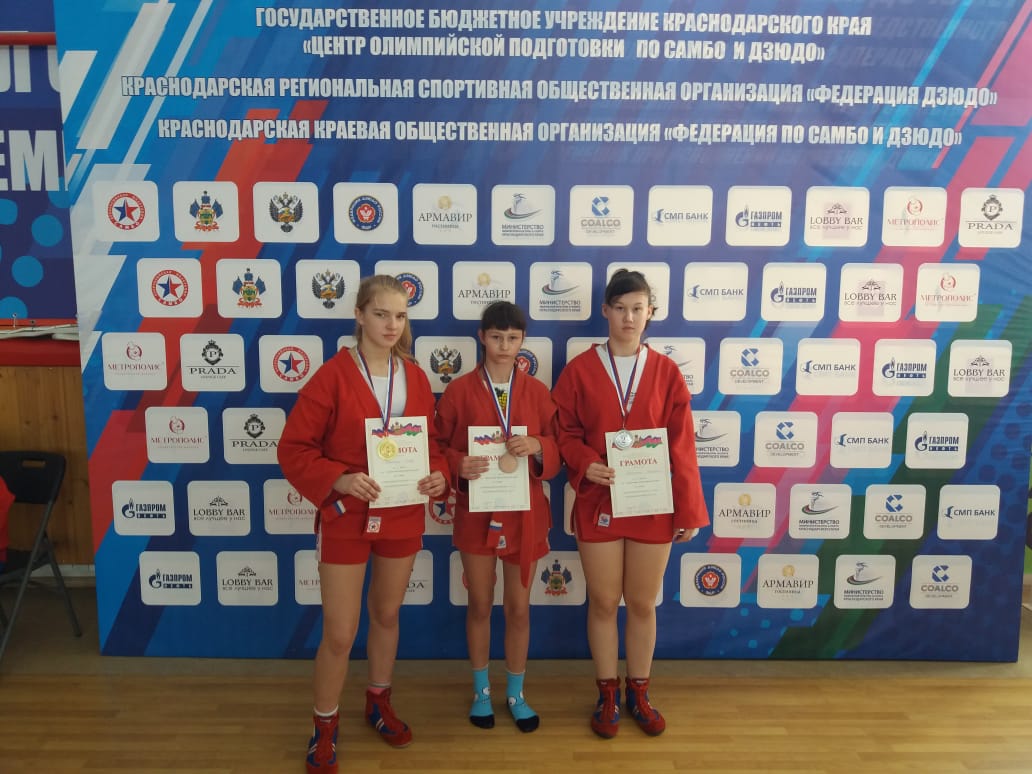 6-8 марта в городе Армавире прошла X Летняя Спартакиада учащихся Кубани 2020 года. В соревнованиях приняло участия 250 спортсменов. Воспитанник СШ «Легион» Максим Мишарин в своей весовой категории занял III место. Тренер Виталий Владимирович Антоненко.  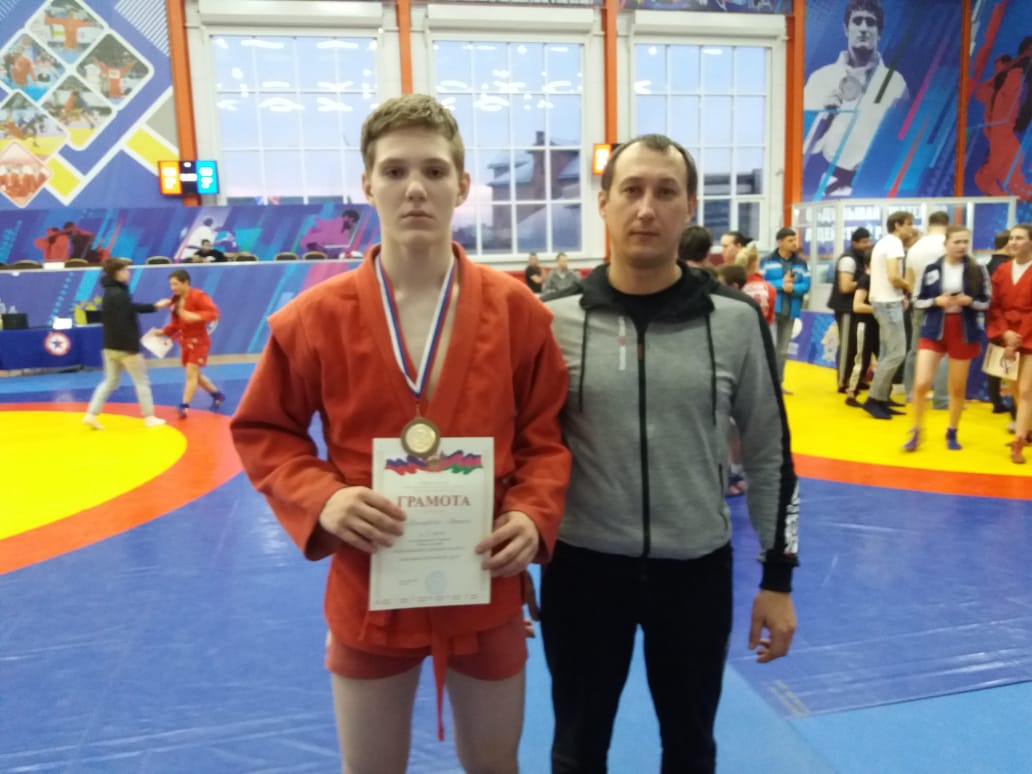 